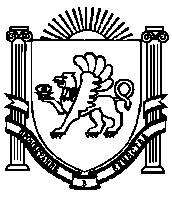 АДМИНИСТРАЦИЯ
ЖЕМЧУЖИНСКОГО СЕЛЬСКОГО ПОСЕЛЕНИЯНИЖНЕГОРСКОГО РАЙОНАРЕСПУБЛИКИ КРЫМПОСТАНОВЛЕНИЕ № 167-П30 декабря 2019 года																			с. ЖемчужинаОб утверждении Положения о составе, порядке и сроках внесения информации в муниципальную долговую книгу Жемчужинского сельского поселения Нижнегорского района Республики КрымВ соответствии со статьями 120 и 121 Бюджетного кодекса Российской Федерации, руководствуясь Федеральным законом от 6 октября 2003 года №131-ФЗ «Об общих принципах организации местного самоуправления в Российской Федерации, Уставом муниципального образования Жемчужинское сельское поселение Нижнегорского района Республики Крым, Положением о бюджетном процессе в муниципальном образовании Жемчужинское сельское поселение Нижнегорского района Республики Крым, администрация Жемчужинского сельского поселения Нижнегорского района Республики КрымПОСТАНОВЛЯЕТ:Утвердить Положение о составе, порядке и сроках внесения информации в муниципальную долговую книгу Жемчужинского сельского поселения Нижнегорского района Республики Крым согласно приложению.Установить, что в муниципальной долговой книге отражаются все долговые обязательства муниципального образования Жемчужинское сельское поселение  Нижнегорского района Республики Крым.Постановление администрации Жемчужинского сельского поселения Нижнегорского района Республики Крым от 26 декабря 2014 года № 8 «О составе, порядке и сроках ведения информации в муниципальную долговую книгу Жемчужинского сельского поселения Нижнегорского района Республики Крым» считать утратившим силу.Обнародовать настоящее постановление на информационном стенде администрации Жемчужинского сельского поселения Нижнегорского района Республики Крым по адресу: Нижнегорский район, с.Жемчужина, ул.Школьная,2 и на официальном сайте Жемчужинского сельского поселения Нижнегорского района Республики Крым (http://жемчужинское-сп.рф) в сети Интернет.Настоящее постановления вступает в силу со дня его подписания.Контроль за исполнением настоящего постановления оставляю за собой.Председатель Жемчужинского сельского совета – глава администрацииЖемчужинского сельского поселения 											С.И.ЧупиковПриложение к постановлению администрации Жемчужинского сельского поселения Нижнегорского района Республики Крым от 30 декабря 2019 года № 167-ППоложениео составе, порядке и сроках внесения информации в муниципальную долговую  книгу Жемчужинского сельского поселения Нижнегорского района Республики Крым1. Общие положения1.1. Настоящее Положение определяет состав, порядок и сроки внесения информации в муниципальную долговую книгу Жемчужинского сельского поселения Нижнегорского района Республики Крым (далее - Долговая книга) и порядок предоставления информации и отчетности о муниципальном долге Жемчужинского сельского поселения Нижнегорского района Республики Крым.1.2. В Долговую книгу вносятся сведения об объеме долговых обязательств Жемчужинского сельского поселения Нижнегорского района Республики Крым по видам этих обязательств, о дате их возникновения и исполнения (прекращения по иным основаниям) полностью или частично, формах обеспечения обязательств, а также иная информация, состав которой, порядок и срок ее внесения в муниципальную долговую книгу устанавливаются настоящим Положением.1.3. Ведение Долговой книги осуществляется Администрацией Жемчужинского сельского поселения Нижнегорского района Республики Крым (далее - Администрация) в соответствии с настоящим Положением. Обеспечение ведения Долговой книги осуществляет финансовый орган Администрации.1.4. Долговая книга представляет собой систематизированный свод информации о долговых обязательствах Жемчужинского сельского поселения Нижнегорского района Республики Крым (далее - Поселение) в виде электронных файлов.1.5. Ежемесячно по состоянию на первое число месяца данные Долговой книги выводятся на бумажный носитель в разрезе видов долговых обязательств по форме разделов согласно приложению 1 к настоящему Положению.Данные Долговой книги на бумажном носителе визируются лицом (лицами), ответственным (ответственными) в соответствии с должностной инструкцией за ее ведение и подписываются председателем Жемчужинского сельского совета – главой администрации Жемчужинского сельского поселения.1.6. Каждый том бумажного носителя Долговой книги по окончании финансового года прошивается, нумеруется и скрепляется печатью.2. Состав информации, вносимой в Долговую книгу2.1. Информация о долговых обязательствах Поселения, иная информация, характеризующая долговые обязательства Поселения, отражается в Долговой книге по форме разделов согласно приложениям к настоящему Положению, а именно:2.1.1. по бюджетным кредитам, привлеченным в валюте Российской Федерации в местный бюджет из других бюджетов бюджетной системы Российской Федерации, отражается информация согласно приложению 1 по форме раздела 1; 2.1.2. по бюджетным кредитам, привлеченным от Российской Федерации в иностранной валюте в рамках использования целевых иностранных кредитов, отражается информация согласно приложению 1 по форме раздела 2;2.1.3. по кредитам, привлеченным Поселением от кредитных организаций в валюте Российской Федерации, отражается информация согласно приложению 1 по форме раздела 3;2.1.4. ценным бумагам Поселения (муниципальным ценным бумагам), отражается информация согласно приложению 1 по форме раздела 4.2.1.5. муниципальным гарантиям Поселения (муниципальным гарантиям), выраженным в валюте Российской Федерации, отражается информация согласно приложению 1 по форме раздела 5.2.1.6. муниципальным гарантиям Поселения, предоставленным Российской Федерации в иностранной валюте в рамках использования целевых иностранных кредитов, отражается информация согласно приложению 1 по форме раздела 6.2.1.7. иным долговым обязательствам, возникшим до введения в действие Бюджетного кодекса Российской Федерации и отнесенным на муниципальный долг;2.1.8. Титульный лист муниципальной долговой книги согласно приложению 2.2.2. В объем муниципального долга Поселения, подлежащего отражению в Долговой книге, включается объем долговых обязательств Поселения в соответствии со статьей 100 Бюджетного кодекса Российской Федерации:1) номинальная сумма долга по муниципальным ценным бумагам;2) объем основного долга по бюджетным кредитам, привлеченным в бюджет Жемчужинского сельского поселения Нижнегорского района Республики Крым из других бюджетов бюджетной системы Российской Федерации;3) объем основного долга по кредитам, привлеченным Поселением от кредитных организаций;4) объем обязательств по муниципальным гарантиям;5) объем иных непогашенных долговых обязательств Поселения.2.2.1. В объем муниципального внутреннего долга включаются:1) номинальная сумма долга по муниципальным ценным бумагам, обязательства по которым выражены в валюте Российской Федерации;2) объем основного долга по бюджетным кредитам, привлеченным в бюджет Жемчужинского сельского поселения Нижнегорского района Республики Крым из других бюджетов бюджетной системы Российской Федерации, обязательства по которым выражены в валюте Российской Федерации;3) объем основного долга по кредитам, привлеченным Поселением от кредитных организаций, обязательства по которым выражены в валюте Российской Федерации;4) объем обязательств по муниципальным гарантиям, выраженным в валюте Российской Федерации;5) объем иных непогашенных долговых обязательств Поселения в валюте Российской Федерации.2.2.3. В объем муниципального внешнего долга включаются:1) объем основного долга по бюджетным кредитам в иностранной валюте, привлеченным Поселением от Российской Федерации в рамках использования целевых иностранных кредитов;2) объем обязательств по муниципальным гарантиям в иностранной валюте, предоставленным Поселением Российской Федерации в рамках использования целевых иностранных кредитов.2.3. В Долговой книге в том числе учитывается информация о просроченной задолженности по исполнению долговых обязательств Поселения.3. Порядок и сроки внесения информации в Долговую книгуИнформация о долговых обязательствах Поселения вносится в Долговую книгу в срок, не превышающий пяти рабочих дней с момента возникновения (изменения, прекращения, в том числе в связи со списанием) соответствующего обязательства, на основании:правовых актов Поселения;заключенных муниципальных контрактов, договоров, соглашений, дополнительных соглашений;оригиналов или копий платежных документов, выписок по счетам, актов сверки задолженности;иных предусмотренных законодательством Российской Федерации документов.Регистрация долговых обязательств осуществляется путем присвоения регистрационного номера долговому обязательству и внесения соответствующих записей в Долговую книгу.4. Предоставление информации и отчетности о состоянии и изменении муниципального долга Поселения4.1. Кредиторы Поселения и кредиторы получателей муниципальных гарантий Поселения имеют право получить выписку из Долговой книги - документ, подтверждающий регистрацию долгового обязательства. Выписка из Долговой книги предоставляется на основании письменного запроса за подписью уполномоченного лица кредитора, если иной порядок не предусмотрен муниципальным контрактом, договором, иными предусмотренными законодательством документами, на основании которых возникают долговые обязательства, в течение десяти рабочих дней.4.3. Органы местного самоуправления Нижнегорского района Республики Крым, их структурные подразделения имеют право получить информацию из Долговой книги на основании мотивированного письменного запроса, в течение трех рабочих дней с момента поступления запроса.4.4. Иным юридическим лицам сведения, содержащиеся в Долговой книге, предоставляются на основании мотивированного письменного запроса.4.5. На основании данных Долговой книги формируется выписка из долговой книги Поселения о муниципальном долге Поселения, размещаемая на официальном сайте администрации Поселения.Приложение 1 к Положениюо составе, порядке и сроках внесения информации в муниципальную долговую  книгу Жемчужинского сельского поселения Нижнегорского района Республики КрымФормы ведения муниципальной долговой книги Жемчужинского сельского поселения Нижнегорского района Республики КрымПриложение 2к Положениюо составе, порядке и сроках внесения информации в муниципальную долговую  книгу Жемчужинского сельского поселения Нижнегорского района Республики КрымМуниципальная долговая книгаЖемчужинского сельского поселения Нижнегорского района Республики Крымна «	»	20	г.Оборотная сторона последнего листаВ этой книге пронумеровано и прошнуровано(	)		листов  (прописью)Руководитель финансового органамуниципального образования	 	 				(подпись)	(расшифровка подписи)Ответственныйисполнитель: 		 			 	 (должность)		(подпись)	(расшифровка подписи)"	"	20	годаМ.П.Раздел 1. Муниципальные долговые обязательства по бюджетным кредитам, привлеченным в валюте Российской Федерации в местный бюджет из других бюджетов бюджетной системы Российской ФедерацииРаздел 1. Муниципальные долговые обязательства по бюджетным кредитам, привлеченным в валюте Российской Федерации в местный бюджет из других бюджетов бюджетной системы Российской ФедерацииРаздел 1. Муниципальные долговые обязательства по бюджетным кредитам, привлеченным в валюте Российской Федерации в местный бюджет из других бюджетов бюджетной системы Российской ФедерацииРаздел 1. Муниципальные долговые обязательства по бюджетным кредитам, привлеченным в валюте Российской Федерации в местный бюджет из других бюджетов бюджетной системы Российской ФедерацииРаздел 1. Муниципальные долговые обязательства по бюджетным кредитам, привлеченным в валюте Российской Федерации в местный бюджет из других бюджетов бюджетной системы Российской ФедерацииРаздел 1. Муниципальные долговые обязательства по бюджетным кредитам, привлеченным в валюте Российской Федерации в местный бюджет из других бюджетов бюджетной системы Российской ФедерацииРаздел 1. Муниципальные долговые обязательства по бюджетным кредитам, привлеченным в валюте Российской Федерации в местный бюджет из других бюджетов бюджетной системы Российской ФедерацииРаздел 1. Муниципальные долговые обязательства по бюджетным кредитам, привлеченным в валюте Российской Федерации в местный бюджет из других бюджетов бюджетной системы Российской ФедерацииРаздел 1. Муниципальные долговые обязательства по бюджетным кредитам, привлеченным в валюте Российской Федерации в местный бюджет из других бюджетов бюджетной системы Российской ФедерацииРаздел 1. Муниципальные долговые обязательства по бюджетным кредитам, привлеченным в валюте Российской Федерации в местный бюджет из других бюджетов бюджетной системы Российской ФедерацииРаздел 1. Муниципальные долговые обязательства по бюджетным кредитам, привлеченным в валюте Российской Федерации в местный бюджет из других бюджетов бюджетной системы Российской ФедерацииРаздел 1. Муниципальные долговые обязательства по бюджетным кредитам, привлеченным в валюте Российской Федерации в местный бюджет из других бюджетов бюджетной системы Российской ФедерацииРаздел 1. Муниципальные долговые обязательства по бюджетным кредитам, привлеченным в валюте Российской Федерации в местный бюджет из других бюджетов бюджетной системы Российской ФедерацииРаздел 1. Муниципальные долговые обязательства по бюджетным кредитам, привлеченным в валюте Российской Федерации в местный бюджет из других бюджетов бюджетной системы Российской ФедерацииРаздел 1. Муниципальные долговые обязательства по бюджетным кредитам, привлеченным в валюте Российской Федерации в местный бюджет из других бюджетов бюджетной системы Российской ФедерацииРаздел 1. Муниципальные долговые обязательства по бюджетным кредитам, привлеченным в валюте Российской Федерации в местный бюджет из других бюджетов бюджетной системы Российской ФедерацииРаздел 1. Муниципальные долговые обязательства по бюджетным кредитам, привлеченным в валюте Российской Федерации в местный бюджет из других бюджетов бюджетной системы Российской ФедерацииРаздел 1. Муниципальные долговые обязательства по бюджетным кредитам, привлеченным в валюте Российской Федерации в местный бюджет из других бюджетов бюджетной системы Российской ФедерацииРаздел 1. Муниципальные долговые обязательства по бюджетным кредитам, привлеченным в валюте Российской Федерации в местный бюджет из других бюджетов бюджетной системы Российской ФедерацииРаздел 1. Муниципальные долговые обязательства по бюджетным кредитам, привлеченным в валюте Российской Федерации в местный бюджет из других бюджетов бюджетной системы Российской ФедерацииРаздел 1. Муниципальные долговые обязательства по бюджетным кредитам, привлеченным в валюте Российской Федерации в местный бюджет из других бюджетов бюджетной системы Российской ФедерацииРаздел 1. Муниципальные долговые обязательства по бюджетным кредитам, привлеченным в валюте Российской Федерации в местный бюджет из других бюджетов бюджетной системы Российской ФедерацииНомер и дата договора (соглашения), стороны договора (соглашения)Номер и дата договора (соглашения), стороны договора (соглашения)Номер и дата договора (соглашения), стороны договора (соглашения)Цель получения бюджетной ссуды (кредита)Цель получения бюджетной ссуды (кредита)Цель получения бюджетной ссуды (кредита)Срок погашения бюджетной ссуды (кредита)Срок погашения бюджетной ссуды (кредита)Срок погашения бюджетной ссуды (кредита)информация об обеспеченииинформация об обеспеченииинформация об обеспеченииСумма обязательства (рублей)Сумма обязательства (рублей)Сумма обязательства (рублей)остаток задолженности на 1-е число предыдущего месяца (рублей)остаток задолженности на 1-е число предыдущего месяца (рублей)Изменение задолженности за месяц (рублей)Изменение задолженности за месяц (рублей)Остаток задолженности на отчетную дату (рублей)Остаток задолженности на отчетную дату (рублей)Остаток задолженности на отчетную дату (рублей)1112223334445556677888ИтогоИтогоИтогов т. ч. просроченная задолженностьв т. ч. просроченная задолженностьв т. ч. просроченная задолженностьРаздел 4. Обязательства по ценным бумагам Жемчужинского сельского поселения Нижнегорского района Республики Крым (муниципальным ценным бумагам)Раздел 4. Обязательства по ценным бумагам Жемчужинского сельского поселения Нижнегорского района Республики Крым (муниципальным ценным бумагам)Раздел 4. Обязательства по ценным бумагам Жемчужинского сельского поселения Нижнегорского района Республики Крым (муниципальным ценным бумагам)Раздел 4. Обязательства по ценным бумагам Жемчужинского сельского поселения Нижнегорского района Республики Крым (муниципальным ценным бумагам)Раздел 4. Обязательства по ценным бумагам Жемчужинского сельского поселения Нижнегорского района Республики Крым (муниципальным ценным бумагам)Раздел 4. Обязательства по ценным бумагам Жемчужинского сельского поселения Нижнегорского района Республики Крым (муниципальным ценным бумагам)Раздел 4. Обязательства по ценным бумагам Жемчужинского сельского поселения Нижнегорского района Республики Крым (муниципальным ценным бумагам)Раздел 4. Обязательства по ценным бумагам Жемчужинского сельского поселения Нижнегорского района Республики Крым (муниципальным ценным бумагам)Раздел 4. Обязательства по ценным бумагам Жемчужинского сельского поселения Нижнегорского района Республики Крым (муниципальным ценным бумагам)Раздел 4. Обязательства по ценным бумагам Жемчужинского сельского поселения Нижнегорского района Республики Крым (муниципальным ценным бумагам)Раздел 4. Обязательства по ценным бумагам Жемчужинского сельского поселения Нижнегорского района Республики Крым (муниципальным ценным бумагам)Раздел 4. Обязательства по ценным бумагам Жемчужинского сельского поселения Нижнегорского района Республики Крым (муниципальным ценным бумагам)Раздел 4. Обязательства по ценным бумагам Жемчужинского сельского поселения Нижнегорского района Республики Крым (муниципальным ценным бумагам)Раздел 4. Обязательства по ценным бумагам Жемчужинского сельского поселения Нижнегорского района Республики Крым (муниципальным ценным бумагам)Раздел 4. Обязательства по ценным бумагам Жемчужинского сельского поселения Нижнегорского района Республики Крым (муниципальным ценным бумагам)Раздел 4. Обязательства по ценным бумагам Жемчужинского сельского поселения Нижнегорского района Республики Крым (муниципальным ценным бумагам)Раздел 4. Обязательства по ценным бумагам Жемчужинского сельского поселения Нижнегорского района Республики Крым (муниципальным ценным бумагам)Раздел 4. Обязательства по ценным бумагам Жемчужинского сельского поселения Нижнегорского района Республики Крым (муниципальным ценным бумагам)Раздел 4. Обязательства по ценным бумагам Жемчужинского сельского поселения Нижнегорского района Республики Крым (муниципальным ценным бумагам)Раздел 4. Обязательства по ценным бумагам Жемчужинского сельского поселения Нижнегорского района Республики Крым (муниципальным ценным бумагам)Раздел 4. Обязательства по ценным бумагам Жемчужинского сельского поселения Нижнегорского района Республики Крым (муниципальным ценным бумагам)Раздел 4. Обязательства по ценным бумагам Жемчужинского сельского поселения Нижнегорского района Республики Крым (муниципальным ценным бумагам)Раздел 4. Обязательства по ценным бумагам Жемчужинского сельского поселения Нижнегорского района Республики Крым (муниципальным ценным бумагам)Раздел 4. Обязательства по ценным бумагам Жемчужинского сельского поселения Нижнегорского района Республики Крым (муниципальным ценным бумагам)Раздел 4. Обязательства по ценным бумагам Жемчужинского сельского поселения Нижнегорского района Республики Крым (муниципальным ценным бумагам)Наименование эмитента и генерального агента (агента)Наименование регистратора или депозитария, организатора торговли на рынке ценных бумагНаименование, дата и номер правового акта, которым утверждено решение об эмиссии выпуска ценных бумаг (дополнительного выпуска)Дата регистрации условий эмиссии (изменений в условия эмиссии), вид, форма, количество, номинальная стоимость одной ценной бумагиДата возникновения обязательства (дата начала размещения ценных бумаг)Дата возникновения обязательстваДата возникновения обязательстваОбъявленный объем выпуска ценных бумаг по номинальной стоимости, рублей 1)Процентная ставка купонного дохода, даты выплаты купонного доходаПроцентная ставка купонного дохода, даты выплаты купонного доходаКупонный доход в расчете на одну облигацию, рублейФорма обеспечения обязательстваФорма обеспечения обязательстваСрок погашения обязательстваДата исполнения обязательства полностью или частичноДата исполнения обязательства полностью или частичноРазмещенный объем выпуска (дополнительного выпуска) ценных бумаг по номинальной стоимости, рублейРегистрационный номер выпускаОстаток задолженности по ценным бумагам на первое число отчетного месяца, рублейОстаток задолженности по ценным бумагам на первое число отчетного месяца, рублейИзменение задолженности по ценным бумагам за отчетный месяц, рублей 2)Остаток задолженности по ценным бумагам на отчетную дату (на конец отчетного месяца), рублейОстаток задолженности по ценным бумагам на отчетную дату (на конец отчетного месяца), рублейОстаток задолженности по ценным бумагам на отчетную дату (на конец отчетного месяца), рублейОстаток задолженности по ценным бумагам на отчетную дату (на конец отчетного месяца), рублей123456678891010111212131415151617171717Итогов т. ч. просроченная задолженность1) В соответствии с решением об эмиссии выпуска ценных бумаг Жемчужинского сельского поселения Нижнегорского района Республики Крым (дополнительного выпуска).2) Указывается объем размещения, погашения, списания долга по ценным бумагам Жемчужинского сельского поселения Нижнегорского района Республики Крым по номинальной стоимости1) В соответствии с решением об эмиссии выпуска ценных бумаг Жемчужинского сельского поселения Нижнегорского района Республики Крым (дополнительного выпуска).2) Указывается объем размещения, погашения, списания долга по ценным бумагам Жемчужинского сельского поселения Нижнегорского района Республики Крым по номинальной стоимости1) В соответствии с решением об эмиссии выпуска ценных бумаг Жемчужинского сельского поселения Нижнегорского района Республики Крым (дополнительного выпуска).2) Указывается объем размещения, погашения, списания долга по ценным бумагам Жемчужинского сельского поселения Нижнегорского района Республики Крым по номинальной стоимости1) В соответствии с решением об эмиссии выпуска ценных бумаг Жемчужинского сельского поселения Нижнегорского района Республики Крым (дополнительного выпуска).2) Указывается объем размещения, погашения, списания долга по ценным бумагам Жемчужинского сельского поселения Нижнегорского района Республики Крым по номинальной стоимости1) В соответствии с решением об эмиссии выпуска ценных бумаг Жемчужинского сельского поселения Нижнегорского района Республики Крым (дополнительного выпуска).2) Указывается объем размещения, погашения, списания долга по ценным бумагам Жемчужинского сельского поселения Нижнегорского района Республики Крым по номинальной стоимости1) В соответствии с решением об эмиссии выпуска ценных бумаг Жемчужинского сельского поселения Нижнегорского района Республики Крым (дополнительного выпуска).2) Указывается объем размещения, погашения, списания долга по ценным бумагам Жемчужинского сельского поселения Нижнегорского района Республики Крым по номинальной стоимости1) В соответствии с решением об эмиссии выпуска ценных бумаг Жемчужинского сельского поселения Нижнегорского района Республики Крым (дополнительного выпуска).2) Указывается объем размещения, погашения, списания долга по ценным бумагам Жемчужинского сельского поселения Нижнегорского района Республики Крым по номинальной стоимости1) В соответствии с решением об эмиссии выпуска ценных бумаг Жемчужинского сельского поселения Нижнегорского района Республики Крым (дополнительного выпуска).2) Указывается объем размещения, погашения, списания долга по ценным бумагам Жемчужинского сельского поселения Нижнегорского района Республики Крым по номинальной стоимости1) В соответствии с решением об эмиссии выпуска ценных бумаг Жемчужинского сельского поселения Нижнегорского района Республики Крым (дополнительного выпуска).2) Указывается объем размещения, погашения, списания долга по ценным бумагам Жемчужинского сельского поселения Нижнегорского района Республики Крым по номинальной стоимости1) В соответствии с решением об эмиссии выпуска ценных бумаг Жемчужинского сельского поселения Нижнегорского района Республики Крым (дополнительного выпуска).2) Указывается объем размещения, погашения, списания долга по ценным бумагам Жемчужинского сельского поселения Нижнегорского района Республики Крым по номинальной стоимости1) В соответствии с решением об эмиссии выпуска ценных бумаг Жемчужинского сельского поселения Нижнегорского района Республики Крым (дополнительного выпуска).2) Указывается объем размещения, погашения, списания долга по ценным бумагам Жемчужинского сельского поселения Нижнегорского района Республики Крым по номинальной стоимости1) В соответствии с решением об эмиссии выпуска ценных бумаг Жемчужинского сельского поселения Нижнегорского района Республики Крым (дополнительного выпуска).2) Указывается объем размещения, погашения, списания долга по ценным бумагам Жемчужинского сельского поселения Нижнегорского района Республики Крым по номинальной стоимости1) В соответствии с решением об эмиссии выпуска ценных бумаг Жемчужинского сельского поселения Нижнегорского района Республики Крым (дополнительного выпуска).2) Указывается объем размещения, погашения, списания долга по ценным бумагам Жемчужинского сельского поселения Нижнегорского района Республики Крым по номинальной стоимости1) В соответствии с решением об эмиссии выпуска ценных бумаг Жемчужинского сельского поселения Нижнегорского района Республики Крым (дополнительного выпуска).2) Указывается объем размещения, погашения, списания долга по ценным бумагам Жемчужинского сельского поселения Нижнегорского района Республики Крым по номинальной стоимости1) В соответствии с решением об эмиссии выпуска ценных бумаг Жемчужинского сельского поселения Нижнегорского района Республики Крым (дополнительного выпуска).2) Указывается объем размещения, погашения, списания долга по ценным бумагам Жемчужинского сельского поселения Нижнегорского района Республики Крым по номинальной стоимости1) В соответствии с решением об эмиссии выпуска ценных бумаг Жемчужинского сельского поселения Нижнегорского района Республики Крым (дополнительного выпуска).2) Указывается объем размещения, погашения, списания долга по ценным бумагам Жемчужинского сельского поселения Нижнегорского района Республики Крым по номинальной стоимости1) В соответствии с решением об эмиссии выпуска ценных бумаг Жемчужинского сельского поселения Нижнегорского района Республики Крым (дополнительного выпуска).2) Указывается объем размещения, погашения, списания долга по ценным бумагам Жемчужинского сельского поселения Нижнегорского района Республики Крым по номинальной стоимости1) В соответствии с решением об эмиссии выпуска ценных бумаг Жемчужинского сельского поселения Нижнегорского района Республики Крым (дополнительного выпуска).2) Указывается объем размещения, погашения, списания долга по ценным бумагам Жемчужинского сельского поселения Нижнегорского района Республики Крым по номинальной стоимости1) В соответствии с решением об эмиссии выпуска ценных бумаг Жемчужинского сельского поселения Нижнегорского района Республики Крым (дополнительного выпуска).2) Указывается объем размещения, погашения, списания долга по ценным бумагам Жемчужинского сельского поселения Нижнегорского района Республики Крым по номинальной стоимости1) В соответствии с решением об эмиссии выпуска ценных бумаг Жемчужинского сельского поселения Нижнегорского района Республики Крым (дополнительного выпуска).2) Указывается объем размещения, погашения, списания долга по ценным бумагам Жемчужинского сельского поселения Нижнегорского района Республики Крым по номинальной стоимости1) В соответствии с решением об эмиссии выпуска ценных бумаг Жемчужинского сельского поселения Нижнегорского района Республики Крым (дополнительного выпуска).2) Указывается объем размещения, погашения, списания долга по ценным бумагам Жемчужинского сельского поселения Нижнегорского района Республики Крым по номинальной стоимости1) В соответствии с решением об эмиссии выпуска ценных бумаг Жемчужинского сельского поселения Нижнегорского района Республики Крым (дополнительного выпуска).2) Указывается объем размещения, погашения, списания долга по ценным бумагам Жемчужинского сельского поселения Нижнегорского района Республики Крым по номинальной стоимости1) В соответствии с решением об эмиссии выпуска ценных бумаг Жемчужинского сельского поселения Нижнегорского района Республики Крым (дополнительного выпуска).2) Указывается объем размещения, погашения, списания долга по ценным бумагам Жемчужинского сельского поселения Нижнегорского района Республики Крым по номинальной стоимостиРаздел 6. Муниципальные долговые обязательства по муниципальным гарантиям Жемчужинского сельского поселения Нижнегорского района Республики Крым, предоставленным Российской Федерации в иностранной валюте в рамках использования целевых иностранных кредитРаздел 6. Муниципальные долговые обязательства по муниципальным гарантиям Жемчужинского сельского поселения Нижнегорского района Республики Крым, предоставленным Российской Федерации в иностранной валюте в рамках использования целевых иностранных кредитРаздел 6. Муниципальные долговые обязательства по муниципальным гарантиям Жемчужинского сельского поселения Нижнегорского района Республики Крым, предоставленным Российской Федерации в иностранной валюте в рамках использования целевых иностранных кредитРаздел 6. Муниципальные долговые обязательства по муниципальным гарантиям Жемчужинского сельского поселения Нижнегорского района Республики Крым, предоставленным Российской Федерации в иностранной валюте в рамках использования целевых иностранных кредитРаздел 6. Муниципальные долговые обязательства по муниципальным гарантиям Жемчужинского сельского поселения Нижнегорского района Республики Крым, предоставленным Российской Федерации в иностранной валюте в рамках использования целевых иностранных кредитРаздел 6. Муниципальные долговые обязательства по муниципальным гарантиям Жемчужинского сельского поселения Нижнегорского района Республики Крым, предоставленным Российской Федерации в иностранной валюте в рамках использования целевых иностранных кредитРаздел 6. Муниципальные долговые обязательства по муниципальным гарантиям Жемчужинского сельского поселения Нижнегорского района Республики Крым, предоставленным Российской Федерации в иностранной валюте в рамках использования целевых иностранных кредитРаздел 6. Муниципальные долговые обязательства по муниципальным гарантиям Жемчужинского сельского поселения Нижнегорского района Республики Крым, предоставленным Российской Федерации в иностранной валюте в рамках использования целевых иностранных кредитРаздел 6. Муниципальные долговые обязательства по муниципальным гарантиям Жемчужинского сельского поселения Нижнегорского района Республики Крым, предоставленным Российской Федерации в иностранной валюте в рамках использования целевых иностранных кредитРаздел 6. Муниципальные долговые обязательства по муниципальным гарантиям Жемчужинского сельского поселения Нижнегорского района Республики Крым, предоставленным Российской Федерации в иностранной валюте в рамках использования целевых иностранных кредитРаздел 6. Муниципальные долговые обязательства по муниципальным гарантиям Жемчужинского сельского поселения Нижнегорского района Республики Крым, предоставленным Российской Федерации в иностранной валюте в рамках использования целевых иностранных кредитРаздел 6. Муниципальные долговые обязательства по муниципальным гарантиям Жемчужинского сельского поселения Нижнегорского района Республики Крым, предоставленным Российской Федерации в иностранной валюте в рамках использования целевых иностранных кредитРаздел 6. Муниципальные долговые обязательства по муниципальным гарантиям Жемчужинского сельского поселения Нижнегорского района Республики Крым, предоставленным Российской Федерации в иностранной валюте в рамках использования целевых иностранных кредитНаименование принципалаНаименование бенефициара, дата и номер кредитного договора, цель кредитованияНомер и дата правового актаНомер и дата договора о предоставлении муниципальной гарантииОбъем гарантииСрок погашения долгаинформация об обеспеченииФактическая  сумма финансирования кредитного договора, обеспеченного муниципальной гарантией (основной долг+проценты) (рублей)остаток задолженности на 1-е число предыдущего месяца (рублей)Изменение задолженности за месяц (рублей)Остаток задолженности на отчетную дату (рублей)Просроченная задолженность на отчетную дату (рублей)Информация о погашении гарантом долга за принципала за отчетный период (дата, сумма, основание)12345678910111213Итогов т. ч. просроченная задолженность